Câmara Municipal de Congonhinhas    Rua: Oscar Pereira de Camargo, 396 – Centro – Fone: (43) 991501775- Cep: .86.320-000 – Congonhinhas – Pr.16ª REUNIÃO ORDINÁRIA A SER REALIZADA NO DIA 30/05/2023.				Pauta:PROJETOS DE LEI EM APRESENTAÇÃO:Projeto de Lei Legislativo nº 007/2023, que institui o Proteção, prevenção e amor – Segurança Escolar no âmbito do Município de Congonhinhas, e dá outras providências;Projeto de Lei nº 033/2023, que dispõe sobre a Abertura de Crédito Adicional Especial destinado a viabilizar custeio de despesas atinentes a indenizações de restituições pelo fundo Municipal de Saúde e Município de Congonhinhas, e dá outras providências;Projeto de Lei nº 034/2023, que institui o Programa para Recuperação de Créditos Fiscais – REFIS Municipal, dispõe sobre o parcelamento de débitos tributários inscritos em dívida ativa junto ao Município de Congonhinhas dá outras providências;Projeto de Lei nº 035/2023, que altera o disposto no artigo 4º da Lei Municipal nº 1.196 de 15 de dezembro de 2022, a fim de otimizar o fluxo administrativo no que tange à solicitação e concessão de diárias aos Motoristas do Município de Congonhinhas e do Fundo Municipal de Saúde de Congonhinhas, e dá outras providências.PROJETO DE LEI EM APRECIAÇÃO:Projeto de Lei nº 032/2023, que dispõe sobre a concessão real de uso de 02 (dois) galpões industriais, denominados Galpão 01 e Galpão 01, edificados no imóvel da Matrícula nº 6.379 do Cartório de Registro Imobiliário desta Comarca, nos termos do artigo 15 da Lei Orgânica Municipal, e dá outras providências;Projeto de Lei nº 031/2023, que altera as atribuições inerentes ao cargo de Assessor Jurídico, adequando-as regaras contidas no Prejulgado nº 6 do Tribunal de Contas do Estado do Paraná, e dá outras providências;Projeto de Lei nº 030/2023, que autoriza o Poder Executivo Municipal a repassar recursos oriundos da Emenda de Relator nº 2022810000306 e seus respectivos rendimentos à Associação de Pais e amigos dos Excepcionais – APAE de Congonhinhas, e dá outras providências;Projeto de Lei nº 024/2023, “Substituição” que dispõe sobre a Lei de Diretrizes Orçamentárias para a Elaboração da Lei Orçamentária do Exercício de 2024, e dá outras providências;Projeto de Lei nº 022/2023, que institui a Feira Municipal da Agricultura Familiar e produção e dá outras providências.OFÍCIOS/INDICAÇÕES:PEDIDO DO VEREADOR LUCIMAR ANGELO DE LIMA:                                                                                                                                               1- Indica ao setor responsável, para que sendo possível, fazer a instalação de manilhas no encontro da Rua: das Maravilhas com a Avenida Santa Eugênia, pois desce água da chuva e está fazendo valeta dificultando a passagem de veículos;                                                                                                                                                                                                                                                                                                                                     2- Solicita o envio Ofício para o setor competente, cobrando esclarecimentos porque até a presente data, não respondeu a solicitação realizada na 9ª reunião realizada no dia 11/04/2023, via Ofício 067/23.PEDIDO DO VEREADOR CHELSE MARCOLINO SIMÕES:1- Solicita o envio de ofício a Diretora da Escola do Campo Nossa Senhora do Carmo, Ana Priscila Rubin, em agradecimento ao desenvolvimento do projeto Sementes do Câmara Municipal de Congonhinhas    Rua: Oscar Pereira de Camargo, 396 – Centro – Fone: (43) 991501775- Cep: .86.320-000 – Congonhinhas – Pr.Amanhã (Lei n°1.148/2022), e em seu nome agradecer a todos os envolvidos, professoras, alunos, servidores que compõem o quadro da presente escola e a participação e presença de pai de aluna e presença de membro da comunicação próxima;2- Solicita o envio de ofício a servidora Amanda Francielli Antunes, do IDR-PR de Congonhinhas pela palestra realizada na Escola Municipal Nossa Senhora do Carmo, referente ao projeto Sementes do Amanhã (Lei n°1.148/2022), agradecimento pelo seu empenho, dedicação e profissionalismo, com a ênfase a sua formação e trabalho desempenhado no respectivo órgão do governo estadual.PEDIDO DO VEREADOR JOELGLERSON RICARDO DE LIMA:1- Indica ao setor competente, que providencie uma lixeira com tampa na praça central, para que os donos dos comércios daquela localidade possam estar depositando seus lixos orgânicos.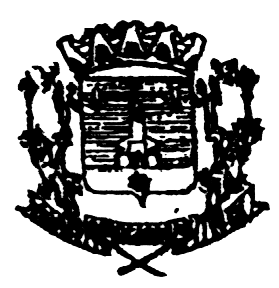 